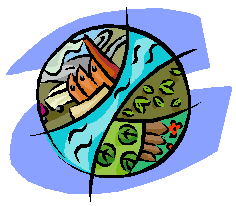 ECO Friendly Thanksgiving Links  submitted by Jan Kirch​Here are 10 tips to help you capture the spirit of the original Thanksgiving, and to give your holiday celebration extra meaning by making your day of thanks green and eco friendly http://environment.about.com/od/greenthanksgiving/tp/ef_thanksgiving.htm12 eco-friendly Thanksgiving tips for the cook http://www.sheknows.com/holidays-and-seasons/articles/811833/12-eco-friendly-thanksgiving-kitchen-tips.6 Thanksgiving Staples That Contain BPA by Kristina Chew   November 4, 2014    http://www.care2.com/causes/6-thanksgiving-staples-that-contain-bpa.html?page=1 Interfaith Power & Light’s Cool Harvest program has joined forces with Food Day to bring you a one-of-a-kind guide, Recipes and Tips for a Green Thanksgiving click here to download your copy.This year the Good Buy, UUSC’s online shop, is offering you a unique opportunity to support those workers. Check out the Fair Trade Food items available by  clicking here.